Circular n.º 324/2017 - ESEOsasco, 02 de agosto de 2017.Prezados (as) Diretores (as) de Escola Prezados (as) Gerentes de Organização EscolarAssunto: Atribuição de Aulas –  durante o ano – 2º Semestre/2017 	Tendo em vista a circular nº 275/2017, a Comissão de Atribuição e o Centro de Recursos Humanos da Diretoria de Ensino de Osasco reiteram as orientações e publicam o calendário das sessões de atribuição durante o 2º semestre.  Seguem as datas e horários para atribuição na Diretoria de Ensino (Fases 2 e 4).	Solicita-se ampla divulgação junto aos docentes.CALENDÁRIO SEMESTRAL DE ATRIBUIÇÃO DE AULAS- 2017Rute Edite da SilvaPela Comissão de Atribuição e CRHDe AcordoIrene Machado PantelidakisDirigente Regional de Ensino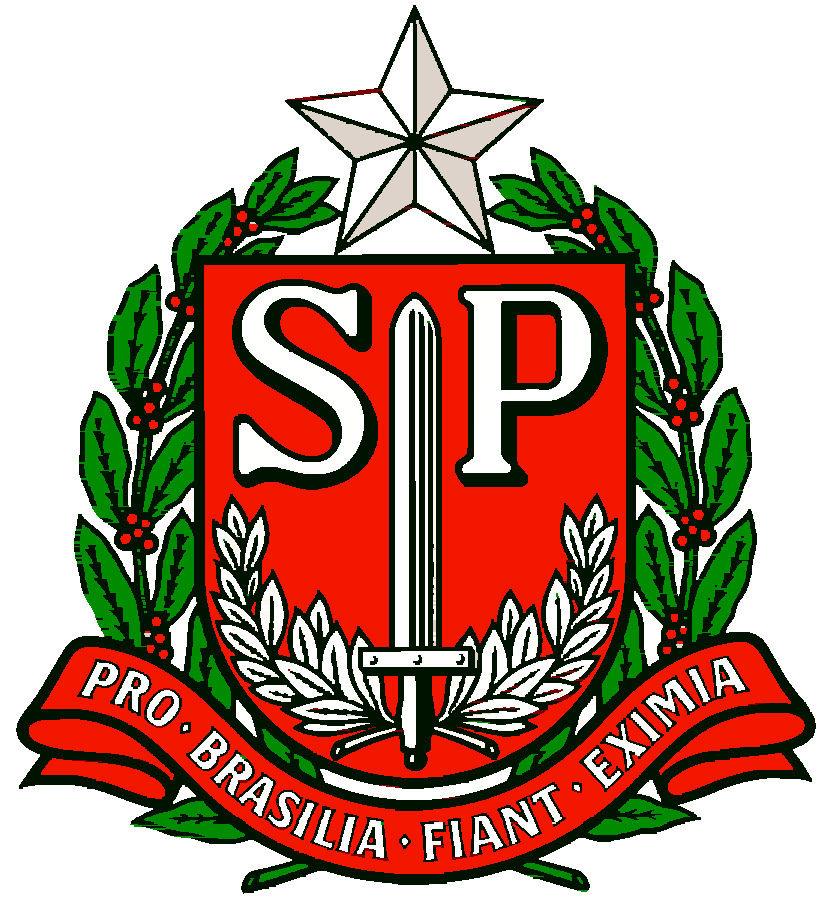 GOVERNO DO ESTADO DE SÃO PAULOSECRETARIA DE ESTADO DA EDUCAÇÃODIRETORIA DE ENSINO DA REGIÃO OSASCOATRIBUIÇÃO – DIRETORIA DE ENSINOTODAS AS 2ª E 5ª FEIRASRes. SE 72/2016 – Art. 27 (Fases 2 e 4)ATRIBUIÇÃO – DIRETORIA DE ENSINOTODAS AS 2ª E 5ª FEIRASRes. SE 72/2016 – Art. 27 (Fases 2 e 4)ATRIBUIÇÃO – DIRETORIA DE ENSINOTODAS AS 2ª E 5ª FEIRASRes. SE 72/2016 – Art. 27 (Fases 2 e 4)ATRIBUIÇÃO – DIRETORIA DE ENSINOTODAS AS 2ª E 5ª FEIRASRes. SE 72/2016 – Art. 27 (Fases 2 e 4)ATRIBUIÇÃO – DIRETORIA DE ENSINOTODAS AS 2ª E 5ª FEIRASRes. SE 72/2016 – Art. 27 (Fases 2 e 4)ATRIBUIÇÃO – DIRETORIA DE ENSINOTODAS AS 2ª E 5ª FEIRASRes. SE 72/2016 – Art. 27 (Fases 2 e 4)ATRIBUIÇÃO – DIRETORIA DE ENSINOTODAS AS 2ª E 5ª FEIRASRes. SE 72/2016 – Art. 27 (Fases 2 e 4)ATRIBUIÇÃO – DIRETORIA DE ENSINOTODAS AS 2ª E 5ª FEIRASRes. SE 72/2016 – Art. 27 (Fases 2 e 4)ATRIBUIÇÃO – DIRETORIA DE ENSINOTODAS AS 2ª E 5ª FEIRASRes. SE 72/2016 – Art. 27 (Fases 2 e 4)ATRIBUIÇÃO – DIRETORIA DE ENSINOTODAS AS 2ª E 5ª FEIRASRes. SE 72/2016 – Art. 27 (Fases 2 e 4)Atribuição 2ª feiras para titulares de cargo – horário 14 horas, todas as disciplinasAtribuição   5ª feira – horário abaixo:Códigos e Linguagens (Língua Portuguesa, Inglês, Espanhol, Arte, Educação Física) – 9 horas Educação Especial – (Deficiências: Visual, Intelectual, Auditiva, Física e Transtorno Global do Desenvolvimento) – 9 horasCiências Humanas (História, Geografia, Filosofia, Sociologia e Ensino Religioso) - 10 horasCiências da Natureza e Matemática (Ciências, Biologia, Física, Química e Matemática) - 11 horasAtribuição 2ª feiras para titulares de cargo – horário 14 horas, todas as disciplinasAtribuição   5ª feira – horário abaixo:Códigos e Linguagens (Língua Portuguesa, Inglês, Espanhol, Arte, Educação Física) – 9 horas Educação Especial – (Deficiências: Visual, Intelectual, Auditiva, Física e Transtorno Global do Desenvolvimento) – 9 horasCiências Humanas (História, Geografia, Filosofia, Sociologia e Ensino Religioso) - 10 horasCiências da Natureza e Matemática (Ciências, Biologia, Física, Química e Matemática) - 11 horasAtribuição 2ª feiras para titulares de cargo – horário 14 horas, todas as disciplinasAtribuição   5ª feira – horário abaixo:Códigos e Linguagens (Língua Portuguesa, Inglês, Espanhol, Arte, Educação Física) – 9 horas Educação Especial – (Deficiências: Visual, Intelectual, Auditiva, Física e Transtorno Global do Desenvolvimento) – 9 horasCiências Humanas (História, Geografia, Filosofia, Sociologia e Ensino Religioso) - 10 horasCiências da Natureza e Matemática (Ciências, Biologia, Física, Química e Matemática) - 11 horasAtribuição 2ª feiras para titulares de cargo – horário 14 horas, todas as disciplinasAtribuição   5ª feira – horário abaixo:Códigos e Linguagens (Língua Portuguesa, Inglês, Espanhol, Arte, Educação Física) – 9 horas Educação Especial – (Deficiências: Visual, Intelectual, Auditiva, Física e Transtorno Global do Desenvolvimento) – 9 horasCiências Humanas (História, Geografia, Filosofia, Sociologia e Ensino Religioso) - 10 horasCiências da Natureza e Matemática (Ciências, Biologia, Física, Química e Matemática) - 11 horasAtribuição 2ª feiras para titulares de cargo – horário 14 horas, todas as disciplinasAtribuição   5ª feira – horário abaixo:Códigos e Linguagens (Língua Portuguesa, Inglês, Espanhol, Arte, Educação Física) – 9 horas Educação Especial – (Deficiências: Visual, Intelectual, Auditiva, Física e Transtorno Global do Desenvolvimento) – 9 horasCiências Humanas (História, Geografia, Filosofia, Sociologia e Ensino Religioso) - 10 horasCiências da Natureza e Matemática (Ciências, Biologia, Física, Química e Matemática) - 11 horasAtribuição 2ª feiras para titulares de cargo – horário 14 horas, todas as disciplinasAtribuição   5ª feira – horário abaixo:Códigos e Linguagens (Língua Portuguesa, Inglês, Espanhol, Arte, Educação Física) – 9 horas Educação Especial – (Deficiências: Visual, Intelectual, Auditiva, Física e Transtorno Global do Desenvolvimento) – 9 horasCiências Humanas (História, Geografia, Filosofia, Sociologia e Ensino Religioso) - 10 horasCiências da Natureza e Matemática (Ciências, Biologia, Física, Química e Matemática) - 11 horasAtribuição 2ª feiras para titulares de cargo – horário 14 horas, todas as disciplinasAtribuição   5ª feira – horário abaixo:Códigos e Linguagens (Língua Portuguesa, Inglês, Espanhol, Arte, Educação Física) – 9 horas Educação Especial – (Deficiências: Visual, Intelectual, Auditiva, Física e Transtorno Global do Desenvolvimento) – 9 horasCiências Humanas (História, Geografia, Filosofia, Sociologia e Ensino Religioso) - 10 horasCiências da Natureza e Matemática (Ciências, Biologia, Física, Química e Matemática) - 11 horasAtribuição 2ª feiras para titulares de cargo – horário 14 horas, todas as disciplinasAtribuição   5ª feira – horário abaixo:Códigos e Linguagens (Língua Portuguesa, Inglês, Espanhol, Arte, Educação Física) – 9 horas Educação Especial – (Deficiências: Visual, Intelectual, Auditiva, Física e Transtorno Global do Desenvolvimento) – 9 horasCiências Humanas (História, Geografia, Filosofia, Sociologia e Ensino Religioso) - 10 horasCiências da Natureza e Matemática (Ciências, Biologia, Física, Química e Matemática) - 11 horasAtribuição 2ª feiras para titulares de cargo – horário 14 horas, todas as disciplinasAtribuição   5ª feira – horário abaixo:Códigos e Linguagens (Língua Portuguesa, Inglês, Espanhol, Arte, Educação Física) – 9 horas Educação Especial – (Deficiências: Visual, Intelectual, Auditiva, Física e Transtorno Global do Desenvolvimento) – 9 horasCiências Humanas (História, Geografia, Filosofia, Sociologia e Ensino Religioso) - 10 horasCiências da Natureza e Matemática (Ciências, Biologia, Física, Química e Matemática) - 11 horasAtribuição 2ª feiras para titulares de cargo – horário 14 horas, todas as disciplinasAtribuição   5ª feira – horário abaixo:Códigos e Linguagens (Língua Portuguesa, Inglês, Espanhol, Arte, Educação Física) – 9 horas Educação Especial – (Deficiências: Visual, Intelectual, Auditiva, Física e Transtorno Global do Desenvolvimento) – 9 horasCiências Humanas (História, Geografia, Filosofia, Sociologia e Ensino Religioso) - 10 horasCiências da Natureza e Matemática (Ciências, Biologia, Física, Química e Matemática) - 11 horasJULHOJULHOAGOSTOAGOSTOSETEMBROSETEMBROOUTUBROOUTUBRONOVEMBRONOVEMBROTitulares de CargoDemaisDocentesCat. “F” e “O”Titulares de CargoDemaisDocentesCat. “F” e “O”Titulares de CargoDemaisDocentesCat. “F” e “O”Titulares de CargoDemaisDocentesCat. “F” e “O”Titulares de CargoDemaisDocentesCat. “F” e “O”317341425691410112191913162117182816262023282425233130